Πάτρα 20-10-2014Αρ. πρωτ: 29ΠΡΟΣ:Δ/ντη 52ου Δημοτικού Σχολείου, κ. ΠαπανικολάουΘΕΜΑ: Αίτημα για τη διοργάνωση χριστουγεννιάτικης γιορτήςΜετά την ενημέρωση που είχαμε, ότι δεν θα πραγματοποιηθεί χριστουγεννιάτικη γιορτή στο σχολείο, παρακαλούμε να μας παραχωρήσετε το χώρο του σχολείου το διήμερο 20-21 Δεκεμβρίου 2014, προκειμένου η χριστουγεννιάτικη γιορτή να πραγματοποιηθεί από το Σύλλογο Γονέων και Κηδεμόνων.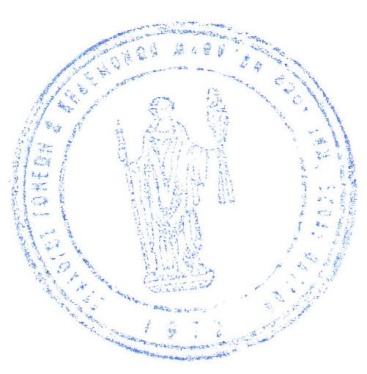 ΑΚΡΙΒΕΣ ΑΝΤΙΓΡΑΦΟ           Ο Πρόεδρος                                                          Η Γεν. Γραμματέας         Ν. Δεπούντης                                                             Χ. Γιαννοπολίτη